TOREK, 2. 6.GEO 8. ANAPOTKI ZA DELOS pomočjo Atlasa sveta, str. 133 / 150, izpolni nemo karto po spodnjih navodilih. Za oblike površja uporabljaj pravilne barve (zelena – nižine, rjava – gorovja, modra – vodne površine). Na karto vpisuj le oznake (črke, številke), poleg karte pa ustvari legendo. a) Na karto zapiši imena morij in oceanov.b) Z rdečo vriši ekvator in južni povratnik.c) Pobarvaj različne naravne enote in jih poimenuj (legenda): gorovja in višavja, velika nižavja, puščavo.č) Označi Magellanov preliv, delto Amazonke, otočje Galapagos, Falklandske otoke.    Na svetovnem spletu poišči zanimivosti o teh predelih in jih zapiši v zvezek. V ponedeljek jih boš predstavil v šoli.Lep pozdrav,učiteljica AndrejaPozdravljeni, učenci!Danes ob 10.30 uri se dobimo na videokonferenci zoom.Pogovorili se bomo o načinu pouka po vrnitvi v šolske klopi. Ker bo zaradi tega ura geografije krajša, boste po spodnjih navodilih do naslednjega ponedeljka izpolnili nemo karto Južne Amerike.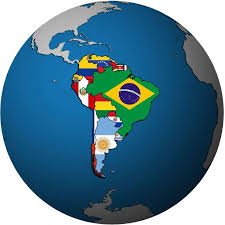 Join Zoom Meetinghttps://us04web.zoom.us/j/326567504?pwd=TUE3WUdxK29BUXhreFd4WXcvTWNSUT09Meeting ID: 326 567 504Password: 4CHDBB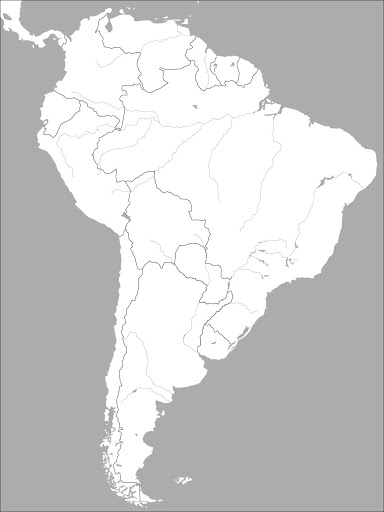 Se vidimo ,učiteljica Andreja